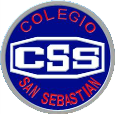 Colegio San SebastiánSantiago CentroDepto. de LenguajeProfesora Carolina Gálvez RojasLengua y Literatura 4°Medio ComúnEvaluación Formativa 4Nombre: 					Fecha:				Puntaje:      /32pts.Instrucciones: Responde las siguientes preguntas, en base a los conceptos revisados y trabajados en las clases anteriores; es decir, los temas de: el tiempo y el espacio en la narración contemporánea; el formulario, el panel, la argumentación emotivo-afectiva y los criterios de evaluación; las vanguardias del siglo XX.Debes enviar tus respuestas en formato WORD al correo profecarolina.lenguajemedia@gmail.comFecha de entrega: 1° entrega hasta el viernes 16 de octubre a las 18:00hrs.  		      2° entrega con nota máxima 4,0 hasta el lunes 19 de octubre a las 18:00hrs.¿En qué consiste el montaje cinematográfico y cuál fue la inspiración que la narrativa contemporánea tomó de este? Explica cómo aborda el tiempo y el espacio la narrativa contemporánea, dando los nombres de cada técnica del tiempo y 2 características del uso del espacio. (8pts.)Explica en qué consiste un formulario y un panel; especifica la categoría a la que pertenece el primero y cuál es el propósito del segundo, además de 2 funciones del moderador. (6pts.)Nombra los criterios de evaluación y plantea en qué consisten 2 de los argumentos emotivo-afectivos revisados. Seguidamente, crea o busca una publicidad que haga uso de uno de estos argumentos y de uno de los recursos persuasivos vistos (debes especificar están en uso en la publicidad). (8pts.)¿Qué son las vanguardias y bajo qué contexto surgen? Explica 2 puntos que las caracterizan y nombra cuál es el recurso común que emplean todas las vanguardias. (5pts.)Plantea una característica u objetivo fundamental para cada vanguardia que las hace diferentes entre sí. (5pts.)